Construction Tender Notice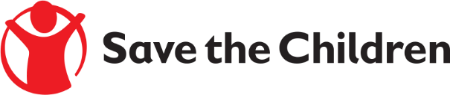 Save the Children believes every child deserves a future. In the South Sudan and around the world, we give children a healthy start in life, the opportunity to learn and protection from harm. We do whatever it takes for children – every day and in times of crisis – transforming their lives and the future we share.Save the Children International in South Sudan is inviting submissions of tenders for a contract to provide the following Works;Construction of Additional Education Facilities at Agergum Primary School in Rumbek Centre, Lake State: Ref No. ITT/SCI/SSD/CONS/2023/001Construction of Additional Education Facilities at Bor Primary School in Bor County, Jongolei State: Ref No. ITT/SCI/SSD/CONS/2023/002Construction of Additional Education Facilities at Malau Primary School in Bor County, Jongolei State: Ref No. ITT/SCI/SSD/CONS/2023/003Construction of Additional Education Facilities at Mapper Primary School in Rumbek North, Lakes State: Ref No. ITT/SCI/SSD/CONS/2023/004Construction of Additional Education Facilities at Mayom Primary School in Rumbek Center, Lakes State: Ref No. ITT/SCI/SSD/CONS/2023/005Construction of Additional Education Facilities at Makedid Primary School in Tonji South, Warrap State: Ref No. ITT/SCI/SSD/CONS/2023/006Construction of Additional Education Facilities at Tiap Primary School in Cuibet County, Lakes State: Ref No. ITT/SCI/SSD/CONS/2023/007Construction of Additional Education Facilities at Tonj Girls Primary School in Tonj South, Warrap State: Ref No. ITT/SCI/SSD/CONS/2023/008Detailed Specifications are included within the tender documents. If you are interested in submitting a bid, please send your request at the following address Juba.Procurement@savethechildren.org  to express your interest and Tender documents will be sent to you in return.OR Bring your Memory Stick to collect tender documents from our office situated in Hai Malakal, opposite workers Trade Union office, next to the former Norwegian Embassy. You will be asked to register your name, your company name, contact number, and e-mail address. Office hours from 8:30-13:00, 14:00-17:00 It is recommended to request / collect the tender documents as soon as possible. Completed tender documents are due to be submitted by 1st 08 2023All completed bids should be submitted through the below email address southsudantenders@savethechildren.org and hand delivery in the physical address provided above, not later than 5:00pm on 1st August 2023Tender Committee Save the Children International